 INDICAÇÃO Nº ________ / 2020Senhor Presidente,	Na forma do que dispõe o Regimento Interno desta Casa, em seu Art. 152, requeiro a V. Exa. que seja encaminhado expediente ao Excelentíssimo Senhor Governador, Flávio Dino de Castro e Costa, ao Secretário de Saúde, Carlos Eduardo de Oliveira Lula e a Presidente da Empresa Maranhense de Serviços Hospitalares - EMSERH, IANIK LEAL, solicitando A CONSTRUÇÃO DE UM CENTRO DE REABILITAÇÃO  DISPONDO DE SERVIÇOS DE FISIOTERAPIA TERAPIA OCUPACIONAL E FONOAUDIOLOGIA NO MUNICIPIO DE SÃO LUIS.Esta é uma antiga reivindicação da classe dos fisioterapeutas que denunciam que em nosso Estado há uma carência no Setor de Reabilitação. A oferta é muito escassa nos serviços de Fisioterapia, Terapia Ocupacional e Fonoaudiologia. Existe o atendimento dentro dos hospitais, mas há pouca disponibilidade e muita burocracia para atendimento ambulatorial, o que justifica a presente proposição.PLENÁRIO DEPUTADO “NAGIB HAICKEL”, PALÁCIO MANUEL BECKMAN, 20 de JANEIRO de 2020.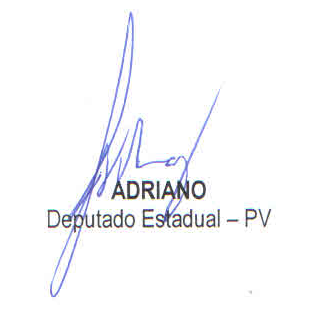 